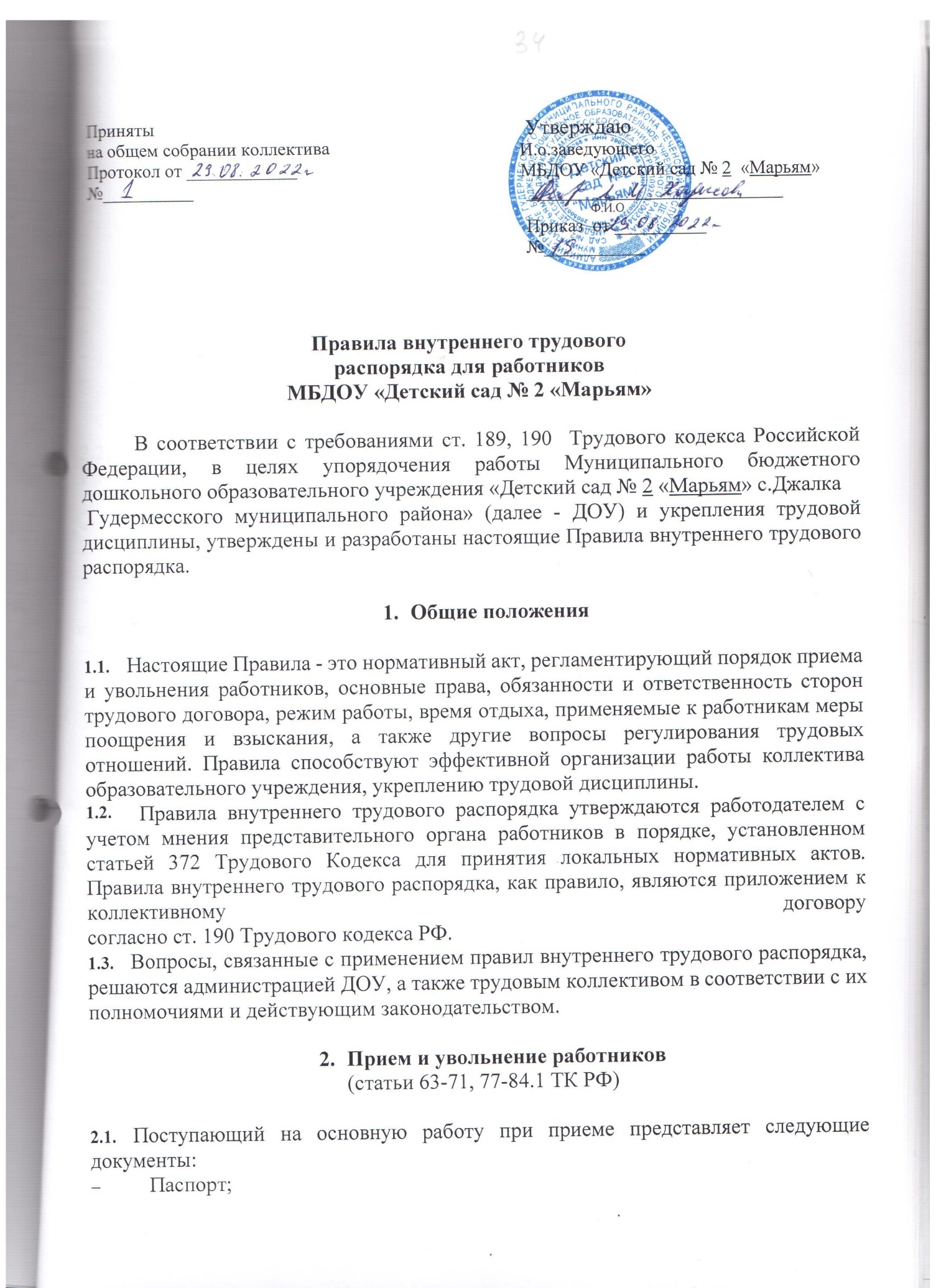 Трудовую книжку (за исключением случаев, когда трудовой договор заключается впервые или работник поступает на работу на условиях совместительства); Документы об образовании, повышении квалификации;Медицинскую книжку с отметкой о допуске к работе (ст. 213 ТК РФ);Страховое свидетельство государственного пенсионного страхования;Свидетельство идентификационного налогового номера;–	Справка о составе семьи;–	Копии свидетельств о рождении детей;–	Копия свидетельства о заключении брака;–	Справка о наличии (отсутствии) судимости и (или) факта уголовного	преследования либо о прекращении уголовного преследования;2.2.  Лица, поступающие на работу по совместительству, предъявляют (ст.283 ТК  РФ):_        Паспорт;Копию трудовой книжки;Документы об образовании, повышении квалификации;Медицинскую книжку с отметкой о допуске к работе (копия) (ст. 213 ТК РФ);Страховое свидетельство государственного пенсионного страхования;Свидетельство идентификационного налогового номера;–	Справка о наличии (отсутствии) судимости и (или) факта уголовного	преследования либо о прекращении уголовного преследования;Прием на работу осуществляется в следующем порядке:Оформляется заявление кандидата на имя заведующего ДОУ;Составляется и подписывается трудовой договор (ст. 67 ТК РФ);Издается приказ о приеме на работу, который доводится до сведения нового работника под роспись (ст. 68 ТК РФ)Работника знакомят под роспись с принимаемыми локальными нормативными актами, непосредственно связанными с их трудовой деятельностью;оформляется дело на нового работника (листок по учету кадров; автобиография; копии документов об образовании, повышении квалификации, приказ о назначении).В соответствии со статьей 351.1. к трудовой деятельности в сфере образования, воспитания, развития несовершеннолетних, организации их отдыха и оздоровления, медицинского обеспечения, социальной защиты и социального обслуживания, в сфере детско-юношеского спорта, культуры и искусства с участием несовершеннолетних не допускаются лица, имеющие или имевшие судимость, а равно и подвергавшиеся уголовному преследованию (за исключением лиц, уголовное преследование в отношении которых прекращено по реабилитирующим основаниям) за преступления, указанные в абзацах третьем и четвертом части второй статьи 331 настоящего Кодекса, за           исключением случаев, предусмотренных частью третьей настоящей               статьи.Наряду с указанными в статье 76 настоящего Кодекса случаями работодатель обязан отстранить от работы (не допускать к работе) работника в сфере образования, воспитания, развития несовершеннолетних, организации их отдыха и оздоровления, медицинского обеспечения, социальной защиты и социального обслуживания, в сфере детско-юношеского спорта, культуры и искусства с участием несовершеннолетних при получении от правоохранительных органов сведений о том, что данный работник подвергается уголовному преследованию за преступления, указанные в абзацах третьем и четвертом части второй статьи 331 настоящего Кодекса. Работодатель отстраняет от работы (не допускает к работе) работника на весь период производства по уголовному делу до его прекращения либо до вступления в силу приговора суда.Лица из числа указанных в абзаце третьем части второй статьи 331 настоящего Кодекса, имевшие судимость за совершение преступлений небольшой тяжести и преступлений средней тяжести против жизни и здоровья, свободы, чести и достоинства личности (за исключением незаконной госпитализации в медицинскую организацию, оказывающую психиатрическую помощь в стационарных условиях, и клеветы), семьи и несовершеннолетних, здоровья населения и общественной нравственности, основ конституционного строя и безопасности государства, мира и безопасности человечества, а также против общественной безопасности, и лица, уголовное преследование в отношении которых по обвинению в совершении этих преступлений прекращено по нереабилитирующим основаниям, могут быть допущены к трудовой деятельности в сфере образования, воспитания, развития несовершеннолетних, организации их отдыха и оздоровления, медицинского обеспечения, социальной защиты и социального обслуживания, в сфере детско-юношеского спорта, культуры и искусства с участием несовершеннолетних при наличии решения комиссии по делам несовершеннолетних и защите их прав, созданной высшим исполнительным органом государственной власти субъекта Российской Федерации, о допуске их к соответствующему виду деятельности.2.4 При приеме на работу или при переводе работника на другую работу руководитель ДОУ обязан разъяснить его права и обязанности, ознакомить с условиями оплаты его труда, графиком работы, Положением о надбавках, доплатах, премировании сотрудников ДОУ.2.5. При заключении трудового договора впервые трудовая книжка оформляются в образовательном учреждении.2.6. Перевод работника на другую работу производится только с его согласия за исключением случаев, предусмотренных в ст.74 ТК РФ (по производственной необходимости, для смещения временно отсутствующего работника). При этом работник не может быть переведен на работу, противопоказанную ему по состоянию здоровья. Продолжительность перевода на другую работу не может превышать одного месяца в течение календарного года.2.7. В связи с изменениями в организации работы ДОУ (изменение режима работы, количества групп, введение новых форм обучения и воспитания и т.п.) допускается при продолжении работы в той же должности, по специальности, квалификации изменение существенных трудовых условий труда работника: системы и размеров оплаты труда, льгот, режима работы, установление или отмена неполного рабочего времени, совмещение профессий, изменение наименования должностей и другие. Об этом работник должен быть поставлен в известность в письменной форме не позднее, чем за два месяца до их введения (ст.74 ТК РФ).Если существенные прежние условия труда не могут быть сохранены, а работник не согласен на продолжение работы в новых условиях, то трудовой договор прекращается в соответствии с п.7 ст. 77 ТК РФ.2.8.Срочный трудовой договор (ст.59 ТК РФ), заключенный на определенный срок (не более пяти лет), расторгается с истечением срока его действия, о чем работник должен быть предупреждён в письменной форме не менее, чем за три дня до увольнения. В случае, если ни дна из сторон не потребовала расторжения срочного трудового договора, а работник продолжает работу после истечения срока трудового договора, трудовой договор считается заключенным на неопределённый срок.2.9.Увольнение в связи с сокращением штата или численности работников либо по несоответствию занимаемой должности допускается при условии, если невозможно перевести увольняемого работника с его согласия на другую работу и по получении предварительного согласия, соответствующего выборного профсоюзного органа ДОУ.2.10.Трудовой	договор, заключенный на неопределенный срок, а также срочный трудовой договор до истечения срока его действия могут быть расторгнуты администрацией лишь в случаях, предусмотренных статьями 81 и 83 ТК РФ.2.11. Заведующий ДОУ имеет право расторгнуть трудовой договор (п.1 и 2 ст. 336 ТК РФ) с педагогическим работником:за повторное в течение одного года грубое нарушение устава образовательного учреждения;применение, в том числе однократное, методов воспитания, связанных с физическим и/или психическим насилием над личностью ребенка.2.12.В день увольнения работника, заведующий ДОУ обязан выдать его трудовую книжку с внесенной в нее записью об увольнении, а также по письменному заявлению работника выдать копии документов, связанных с его работой.3.Основные обязанности администрации                                                          (статья 22 ТК РФ)Администрация ДОУ обязана:Обеспечить соблюдение требований Устава ДОУ и Правил внутреннего трудового распорядка.Организовать труд воспитателей, специалистов, обслуживающего персонала в соответствии с их специальностью, квалификацией, требованиями ДОУ.Закрепить за каждым работником соответствующее его обязанностям рабочее место и оборудование. Создать необходимые условия для работы персонала: содержать здание и помещения в чистоте, обеспечивать в них нормальную температуру, освещение; создать условия для хранения верхней одежды работников.Соблюдать правила охраны труда, строго придерживать установленного рабочего времени и времени отдыха, осуществлять необходимые мероприятия по технике безопасности и производственной санитарии. Принимать необходимые меры производственной профилактики травматизма, профессиональных и других заболеваний работников ДОУ, и детей.Обеспечить работников необходимыми методическими пособиями и хозяйственным инвентарем для организации эффективной работы.Осуществлять контроль за качеством воспитательно-образовательного процесса, выполнением образовательных программ.Своевременно рассматривать предложения работников, направленные на улучшение работы ДОУ, поддерживать и поощрять лучших работников.Обеспечить условия для систематического повышения квалификации работников.Совершенствовать организацию труда, обеспечивать выполнение действующих условий оплаты труда, своевременно выдавать заработную плату.Заведующий обязан отстранить от работы (не допускать к работе) работника детского сада (ст. 76 ТК РФ):появившегося на работе в состоянии алкогольного, наркотического или токсического опьянения;не прошедшего в установленном порядке обязательный предварительный или периодический медицинский осмотр;при выявлении в соответствии с медицинским заключением противопоказаний для выполнения работником работы, обусловленной трудовым договором;по требованиям органов и должностных лиц, уполномоченных федеральными законами и иными нормативными правовыми актами. Заведующий отстраняет от работы (не допускается к работе) работника не весь период времени до устранения обстоятельств, явившихся основанием для отстранения работы или недопущения к работе.Предоставлять отпуска работникам ДОУ в соответствии с утвержденным графиком отпусков   (ст. 114, 115, 119, 122, 126, 334  ТК РФ).3.12. Заработную плату работникам выплачивать не реже чем каждые полмесяца, в сроки не позднее 15 и 30(31) чисел ежемесячно (ст.136 ТК РФ)4.Основные обязанности и права работников                                                   (статья 21 ТК РФ)Работники ДОУ обязаны:Выполнять правила внутреннего трудового распорядка ДОУ, соответствующие должностные инструкции (ст. 189 ТК РФ).Работать добросовестно, соблюдать дисциплину труда, своевременно выполнять распоряжения администрации ДОУ, не отвлекать других работников от выполнения их трудовых обязанностей.Систематически повышать свою квалификацию.Неукоснительно соблюдать инструкцию по охране жизни и здоровья детей, правила охраны труда и техники безопасности, о всех случаях травматизма незамедлительно сообщать администрации (ст. 214 ТК РФ). Соблюдать правила пожарной безопасности, производственной санитарии и гигиены.Проходить в установленные сроки медицинский осмотр, соблюдать санитарные нормы и правила, гигиену труда.Беречь имущество ДОУ, соблюдать чистоту в закрепленных помещениях, экономно расходовать материалы, тепло, электроэнергию, воду, воспитывать у детей бережное отношение к государственному имуществу.Проявлять заботу о воспитанниках, быть внимательными, учитывать индивидуальные психические особенности детей, их положение в семьях.Соблюдать этические нормы поведения в коллективе, быть внимательными и доброжелательными в общении с детьми, их родителями, администрацией, педагогами и работниками ДОУ.Своевременно заполнять и аккуратно вести установленную в ДОУ документацию.При увольнении сдать материальные ценности, закрепленные за ним (его группой) ответственному лицу под роспись.Воспитатели ДОУ обязаны:Строго соблюдать дисциплину (выполнять п. 4.1. - 4.10 настоящего документа).Уважать личность ребенка, изучать его индивидуальные особенности, знать его склонности и особенности характера, помогать ему в становлении и развитии личности.Нести ответственность за жизнь, физическое и психическое здоровье ребенка, обеспечивать охрану жизни и здоровья детей, соблюдать санитарные правила, отвечать за воспитание и обучение детей; выполнять требования медицинского персонала, связанные с охраной и укреплением здоровья детей, проводить закаливающие мероприятия, четко следить за выполнением инструкций об охране жизни и здоровья детей в помещениях образовательного учреждения и на детских прогулочных участках.Выполнять договор с родителями, сотрудничать с семьей ребенка по вопросам воспитания и обучения, проводить родительские собрания, консультации, заседания родительского комитета, посещать детей на дому, уважать родителей, видеть в них партнеров.Следить за посещаемостью детей своей группы, своевременно сообщать об отсутствующих детях медицинской сестре.Неукоснительно выполнять режим дня, заранее тщательно готовиться к занятиям, изготовлять необходимые дидактические пособия, игры, в работе с детьми использовать технические средства обучения.Участвовать в работе педагогических советов, изучать педагогическую литературу, знакомиться с опытом работы других воспитателей, постоянно повышать свою квалификацию.Вести работу в информационно-методическом кабинете, подбирать методический материал для практической работы с детьми, оформлять наглядную педагогическую информацию для родителей.Совместно с музыкальным руководителем готовить развлечения, праздники, принимать участие в праздничном оформлении ДОУ.В летний период организовывать оздоровительные мероприятия на участке под непосредственным руководством медицинской сестры, старшего воспитателя.Работать в тесном контакте с администрацией, специалистами, вторым педагогом, помощником воспитателя в своей группе.Четко планировать свою коррекционно-образовательную и воспитательную деятельность, держать администрацию в курсе своих планов;  соблюдать правила и режим ведения документации.Допускать на свои занятия администрацию ДОУ и представителей общественности по предварительной договоренности с администрацией ДОУ.Нести материальную ответственность за дидактические пособия, предметно развивающую среду своей группы.Специалисты ДОУ обязаны:Строго соблюдать трудовую дисциплину (выполнять п.4.1 -4.10 настоящего документа).Нести ответственность за жизнь, физическое и психическое здоровье ребенка, обеспечивать охрану жизни и здоровья детей; выполнять требования медицинского персонала, связанные с охраной и укреплением жизни и здоровья детей в помещениях образовательного учреждения.Выполнять договор с родителями, сотрудничать с семьей ребенка по вопросам воспитания и коррекционного обучения, проводить совместно с воспитателями группы родительские собрания, консультации, заседания родительского комитета, посещать детей на дому, уважать родителей, видеть в них партнеров.Следить за посещаемостью детей своей группы, доводить до сведения администрации ДОУ причины долгого отсутствия детей.Готовить детей к поступлению в школу.Выполнять учебный план, режим дня, заранее готовиться к занятиям, изготовлять необходимые дидактические игры и пособия, в работе с детьми использовать современные методы и приемы работы, принципы личностно-ориентированной педагогики.Участвовать	в работе педагогических советов, изучать педагогическую литературу, знакомиться с опытом работы других специалистов.Вести работу в информационно-методическом кабинете, подбирать методический материал для практической работы с детьми, оформлять наглядную педагогическую информацию для родителей.Совместно с воспитателями, музыкальным руководителем готовить развлечения, праздники, принимать участие в праздничном оформлении ДОУ.Работать в тесном контакте с администрацией ДОУ, специалистами, педагогами, помощником воспитателя в своей группе.Четко планировать свою коррекционно-образовательную и воспитательную деятельность, держать администрацию ДОУ в курсе своих планов; вести определенную документацию, указанную в должностных обязанностях.Уважать личность ребенка, изучать его индивидуальные особенности, знать его склонности и особенности характера, помогать ему в становлении и развитии личности.Допускать на свои занятия администрацию ДОУ и представителей общественности по предварительной договоренности с администрацией ДОУ.Нести материальную ответственность за дидактические пособия, предметно-развивающую среду своей группы и ДОУ.Работники ДОУ имеют право:Самостоятельно определять формы, средства и методы своей педагогической деятельности в рамках воспитательной концепции ДОУ.Определять по своему усмотрению темпы прохождения того или иного разделов программы.Проявлять в работе творчество, инициативу.Быть избранным в органы самоуправления.На уважение и вежливое обращение со стороны администрации ДОУ, детей и родителей.Обращаться при необходимости к родителям для усиления контроля с их стороны за поведением и развитием детей.На моральное и материальное поощрение по результатам своего труда.На повышение  категории по результатам своего труда.На совмещение профессий (должностей).На получение рабочего места, оборудованного в соответствии с санитарно- гигиеническими нормами и нормами охраны труда, снабженного необходимыми пособиями и иными материалами.Работник имеет право на отпуск за первый год работы по истечении шести месяцев непрерывной работы в данном учреждении (ст. 122 ТК РФ).Рабочее время и его использование               (статьи 91-96, 100, 101, 103, 106, 107, 108, 111, 112 ТК РФ)В ДОУ устанавливается 5-дневная рабочая неделя с двумя выходными днями - суббота и воскресенье (статьи 91, 100 ТК РФ).  Продолжительность рабочего дня (смены) педагогического, медицинского, обслуживающего персонала определяется графиком работы. Начало работы ДОУ в 7.00 и окончание в 19.00 часов устанавливается учредителем.Воспитатели ДОУ должны приходить на работу за 15 минут до начала занятий. Оканчивается рабочий день воспитателей ДОУ в зависимости от продолжительности смены. В конце дня воспитатели обязаны проводить детей в раздевалку, проследить за уходом детей домой в сопровождении родителей (родственников).Продолжительность рабочего дня (смены) для руководящего, административно- хозяйственного, обслуживающего персонала определяется из расчета 40-часовой рабочей недели в соответствии с графиком сменности.5.4.Продолжительность рабочего дня (статьи 92, 333 ТК РФ) для педагогических работников определяется из расчета:-старшего воспитателя, педагога-психолога и воспитателей - 36 часов в неделю;- инструктора по физической культуре - 30 часов в неделю;- музыкального руководителя - 24 часа в неделю;- учителя-дефектолога – 20 часов в неделю;- учителя-логопеда - 20 часов в неделю;- педагога дополнительного образования  - 18 часов в неделю.      Продолжительность рабочего времени для медицинских работников: медицинской сестры и  медицинской сестры диетической  - 39 часов в неделю (ст. 350 ТК РФ)     Сокращенная продолжительность рабочего времени устанавливаетсятакже для работников, являющихся инвалидами I или II группы  - не более 35 часов в неделю  (ст. 92. ТК РФ)      В течение рабочего дня (смены) работнику  предоставляется перерыв для отдыха и питания продолжительностью одного часа  (не более двух часов), который в рабочее время не включается. (Статья 108 ТК РФ)   Указанный перерыв  не предоставляется работникам (учителю-логопеду, учителю-дефектологу, педагогу дополнительного образования) с продолжительностью ежедневной работы   не более четырех часов.      Воспитателям, сторожам и оператору котельной обеспечивается возможность  приема пищи в рабочее время, в связи с тем, что по условиям работы невозможно предоставление перерыва для отдыха и приема пищи.  5.5. Воспитателям 1 смены запрещается оставлять работу до прихода сменяющего работника. В случае неявки сменяющего воспитатель заявляет об этом администрации, которая обязана принять меры к немедленной замене его другим работником.Графики работы утверждаются заведующим ДОУ и предусматривают время начала и окончания работы, перерыв для отдыха и питания. Графики объявляются работникам под роспись и вывешиваются на видном месте.5.6.Администрация ДОУ имеет право поставить специалиста, старшего воспитателя на замену воспитателя в группу для работы с детьми в случае производственной необходимости.5.7.Администрация ДОУ организует учет рабочего времени и его использования всех работников ДОУ.5.8.В случае неявки на работу по болезни работник обязан при наличии такой возможности известить администрацию как можно раньше, а также предоставить листок временной нетрудоспособности в первый день выхода на работу.Организация и режим работы ДОУПривлечение к работе работников в установленные графиком выходные и праздничные дни запрещено и может иметь место лишь в случаях, предусмотренных законодательством.Администрация ДОУ привлекает работников к дежурству по ДОУ в рабочее время. Дежурство должно начинаться не ранее чем за 20 минут до начала рабочего дня и продолжаться не более 20 минут после окончания. График дежурств составляется на календарный год и утверждается заведующим по согласованию с  профсоюзным органом.Общие собрания  коллектива проводятся по мере необходимости, но не реже одного раза в год.Заседания педагогического совета проводятся не менее трех раз в год. Все заседания  не должны продолжаться более двух часов, родительские собрания - более полутора часов.Очередность предоставления ежегодных отпусков устанавливается администрацией ДОУ по согласованию с профсоюзным комитетом, работником с учетом необходимости обеспечения нормальной работы ДОУ и благоприятных условий для отдыха работников. Педагогическим и другим работникам запрещается:изменять по своему усмотрению расписание занятий и график работы;отменять занятия и перерывы между ними;называть детей по фамилии;говорить о недостатках и неудачах ребенка при других родителях и детях;громко говорить во время сна детей;унижать достоинство ребенка.6.6. Посторонним лицам разрешается присутствовать на занятиях в ДОУ по согласованию с администрацией ДОУ.6.7. Не разрешается делать замечаний педагогическим работникам по поводу их работы во время проведения занятий, в присутствии детей и родителей.6.8 .В помещениях ДОУ запрещается:находится в верхней одежде и головных уборах;громко разговаривать и шуметь в коридорах;курить в помещениях.Поощрения за успехиЗа добросовестное выполнение трудовых обязанностей, новаторство в труде и другие достижения в работе применяются следующие поощрения (ст. 191 ТК РФ):объявление благодарности;премирование;награждение ценным подарком;награждение почетной грамотой;представление к званию лучшего по профессии.Поощрения объявляются приказом заведующего ДОУ и доводятся до сведения коллектива.В трудовую книжку работника вносятся записи о награждениях (грамоты, нагрудные знаки, медали, звания). Поощрения (благодарности, премии) записываются в карточку учета кадров (раздел 7 карточки формы Т-2).Работникам, успешно и добросовестно выполняющим свои трудовые обязанности, в первую очередь предоставляются преимущества и льготы в области социально-культурного обслуживания. За особые трудовые заслуги работники представляются в вышестоящие органы к государственным наградам и присвоению званий.Взыскания за нарушения трудовой дисциплины(ст. 192, 193, 194 ТК РФ)8.1. Нарушение трудовой дисциплины, т.е. неисполнение или ненадлежащее исполнение вследствие умысла, самонадеянности или небрежности работника возложенных на него трудовых обязанностей, влечет за собой применение мер дисциплинарного или общественного воздействия, а также применение иных мер, предусмотренных действующим законодательством.8.2.За нарушение трудовой дисциплины применяются следующие меры дисциплинарного взыскания (ст. 192 ТК РФ):замечание;выговор;увольнение.8.3. Увольнение в качестве дисциплинарного взыскания может быть применено за систематическое неисполнение работником без уважительных причин обязанностей, возложенных на него трудовым договором, уставом или правилами внутреннего трудового распорядка, если к работнику ранее применялись меры дисциплинарного или общественного взыскания, за прогул без уважительных причин, а также за появление на работе в нетрезвом состоянии.Прогулом считается неявка на работу без уважительных причин в течение всего рабочего дня, а также отсутствие на работе более 4 часов в течение рабочего дня.8.4. За каждое нарушение может быть наложено только одно дисциплинарное взыскание. Меры дисциплинарного взыскания применяются должностным лицом, наделенным правом приема и увольнения данного работника - заведующим ДОУ.8.5. До применения взыскания от нарушителя трудовой дисциплины требуется предоставить объяснение в письменной форме. Отказ от дачи письменного объяснения либо устное объяснение не препятствуют применению взыскания.8.6. Дисциплинарное расследование нарушений педагогическим работником норм профессионального поведения может быть проведено только по поступившей на него жалобе, поданной в письменной форме. Копия жалобы должна быть вручена педагогическому работнику. Ход дисциплинарного расследования и принятые по его результатам решения могут быть преданы гласности только с согласия заинтересованного работника за исключением случаев, предусмотренных законом (запрещение педагогической деятельности, защита интересов воспитанников).8.7. Взыскание применяется не позднее одного месяца со дня обнаружения нарушений трудовой дисциплины, не считая времени болезни и отпуска работника. Взыскание не может быть применено позднее шести месяцев со дня совершения нарушения трудовой дисциплины.8.8. Взыскание объявляется приказом по ДОУ. Приказ должен содержать указание на конкретное нарушение трудовой дисциплины, за которое налагается данное взыскание, мотивы применения взыскания. Приказ объявляется работнику под подпись в трехдневный срок со дня подписания.8.9. К работникам, имеющим взыскания, меры поощрения не применяются в течение срока действия этих взысканий.8.10. Взыскание автоматически снимается, и работник считается не подвергшимся дисциплинарному взысканию, если он в течение года не будет подвергнут новому дисциплинарному взысканию. Заведующий вправе снять взыскание досрочно по ходатайству трудового коллектива, если подвергнутый дисциплинарному взысканию не совершил нового проступка и проявил себя как добросовестный работник.8.11. Педагогические работники ДОУ, в обязанности которых входит выполнение воспитательных функций по отношению к детям, могут быть уволены за совершение аморального проступка, несовместимого с продолжением данной работы. К аморальным проступкам могут быть отнесены рукоприкладство по отношению к детям, нарушение общественного порядка, в том числе и не по месту работы, другие нарушения норм морали, явно несоответствующие социальному статусу педагога.8.12. Увольнение в порядке дисциплинарного взыскания, а также увольнение в связи с аморальным проступком и применением мер физического или психического насилия производятся без согласования с профсоюзным органом.Правила внутреннего трудового распорядка ДОУ относятся к локальным правовым актам, регламентирующим отношения внутри коллектива.Работники ознакомлены с коллективным договором на 2019-2022 гг. №п/пФ.И.О.ДолжностьПодпись